学生指南学校假期期间的身心健康支持今年是多事的一年。本指南提供建议，帮助你在学校假期期间继续照顾好自己的身心健康，并告知你在需要支持时可以联系的服务。学校假期期间支持积极的心理健康的行动锻炼能改善心情和心理健康——让锻炼充满乐趣！健康饮食能滋养大脑——这也会改善心情优先重视睡眠，以支持心理和情绪健康探索放松方法和应对策略与朋友和亲人保持联系抽时间做你喜欢的事练习积极的自我对话——并记住你并非孤立无援需要时寻求专业帮助。1细心感受：为学生提供的正念资源和活动 。Smiling Mind提供各种建议，帮助你照顾好自己、理解和控制情绪、保持正念、善待自己、适应不确定的情况，以及为应对变化做好准备。你可能会发现，这些行动不足以照顾好你的心理健康。以下迹象可能说明你需要一些支持。你或朋友可能需要心理健康支持的迹象注意持续两周或更长时间的变化，并为此寻求专业帮助，比如：对通常喜欢的活动失去兴趣或不再参加感到“情绪低落”、异常紧张或担心普通的事情越来越难容易被激怒或生气冒更危险的风险，比如喝酒或吸毒退出交往或感到不知所措难以集中注意力和失去动力有很多负面想法睡眠和饮食变化。2 3headspace——关于学校问题和压力的父母指南，https://headspace.org.au/friends-and-family/parents-guide- tips-for-managing-stress-and-problems-at-school/headspace的“心理健康和你”招贴海报，https://headspace.org.au/assets/Uploads/Mental-Health-Posters-mgpdf.pdf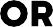 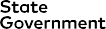 headspace——如何与孩子谈论心理健康，https://headspace.org.au/dads/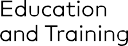 支持你的朋友你和朋友在向成年人或服务机构求助之前，很可能首先会互相寻求支持。你和朋友可以通过以下方式互相支持：如果朋友需要紧急援助或有自伤或伤害他人的风险，拨打000联系朋友，给予支持并让他们知道你关心他们告诉朋友你可能需要向你信任的成年人提出你的担忧。开展这类对话会有些困难。有关如何支持朋友的信息，请查阅headspace网站：如何帮助朋友度过艰难时期。心理健康支持本地全科医生可以为你提供额外的支持headspace心理辅导：维州公立中学学生，包括刚毕业的学生，可以获得headspace提供的心理辅导服务。假期期间，你可以打电话到你本地的headspace中心进行自我转介。eheadspace：1800 650 890 http://www.headspace.org.au/eheadspaceKids Helpline：1800 551 800 www.kidshelpline.com.au Lifeline：13 11 14 www.lifeline.org.auBeyond Blue：1300 224 636 www.beyondblue.org.auHead to Help：1800 595 212 www.headtohelp.org.au自杀预防回电服务（Suicide Call Back Service）：1300 659 467 www.suicidecallbackservice.org.au拨打000——如需紧急援助。自伤和自杀预防资源制定心理健康照顾计划
（ReachOut）自伤预防须知
（headspace）如何帮助想要自杀的人
（SANE Australia）反家庭暴力支持和资源Safe Steps：1800 015 188 www.safesteps.org.au1800RESPECT：1800 737 732www.1800respect.org.auWhat’s okay at home：www.woah.org.au反家庭暴力支持维州东部山火：一周年2019-2020年夏季维州东部山火事件迄今即将满一周年。周年时刻可能会触发与当时相似程度的担心或焦虑。如需更多信息：Emerging Minds：创伤事件：周年时刻和其它触发因素Trauma and Grief Network：理解和管理周年反应心理健康资源心理健康工具包理解心理健康——信息说明书（Orygen）学习如何应对艰难时刻（headspace）投入生活（保持精神健康）（headspace）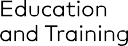 20-174(Student)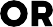 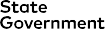 